Klasa: 130-01/16-01Urbroj: 2178/01-16-01-16- 17                                                                                                                                  U Slavonskom Brodu, 21. listopada  2016.                                                                                                            VIJEĆE RODITELJAINDUSTRIJSKO - OBRTNIČKE ŠKOLE                                                                                     SLAVONSKI BROD                          - svima –Predmet: POZIV NA SJEDNICU VIJEĆA RODITELJA	Temeljem članka 131. Statuta Škole,  sazivam sjednicu Vijeća roditelja za dan25. listopada 2016. (utorak)s početkom u 16,30 satiu učionici 2V (velika zgrada).	Za sjednicu se predlaže sljedećiDNEVNI REDIzbor predsjednika i zamjenika predsjednika Vijeća roditelja;Usvajanje Godišnjeg  plana i programa rada Vijeća roditelja;Izvješće o uspjehu učenika  i osvrt na trenutnu odgojno – obrazovnu situaciju – pedagoginja Snježana Birtić, prof.Aktivnosti za unaprjeđenje odgojno – obrazovnog rada u školi – ravnatelj Luka Mladinović;Upiti i prijedlozi.U slučaju spriječenosti, molim obavijestiti školu osobno ili nazovite na telefon 035/492-673.                                                                                                  Ravnatelj:                                                                                Luka Mladinović, prof. elektrotehnikeDostaviti:Slađana Stanić, Slavonski Brod 35000 , Ivana Lucića 41; (za 1.a)Nikola Krijan,  Slavonski Brod 35000, Slavonija II 6/2; (za 1.b)Ivana Tomić, Gornja Vrba 35207, Gorana Jurića 11a; (za 1.c)Milka Zeba, Slavonski Brod 35000, Vinogorska 65; (za 1.d)Vesan Likavec, Slavonski Brod 35000, Gundulićeva 66; (za 1.e)Suzana Bičanić, Slavonski Brod 35000, Zagrebačka 240a; (za 1.f)Majda Mijić, Slavonski Brod 35000, Mostarska 10; (za 1.g)Ana Terzić, Svilaj 88, Oprisavci 35213; (za 1.h)Marko Irsag, Slavonski Brod 35000, Ivana Domca 2a; (za 1.i)Vesna Biondić, Slavonski Brod 35000, Kvarnerska 16; (za 1.j)Tonkica Ključević, Slavonski Brod 35000, Ljudevita Jonkea 12; (za 1.k)Kristina  Maljik, Slavonski Brod 35000, Trg pobjede 17; (za 1.l)Eva Plavšić, Beravci 100, Velika Kopanica 35221 ; (za 1.m)Darko Raspasović, Slavonski Brod 35000, Josipa Eugena Tomića 17; (za 2.a)Marko Jerković, Slavonski Brod 35000, Vrtlarska 4; (za 2.b)Jasna Đuretić, Slavonski Brod 35000, Jelas 2D; (za 2.c)Monika Miljević, Zadubravlje, Slavonska ulica 27, Trnjani 35211; (za 2.d)Blaženka Marinović, Slavonski Brod 35000, Slavonija II 6/3; (za 2.e)Natalija Kereković, Živike 54, Lužani 35257 ; (za 2.f)Monika Mirković, Slavonski Brod 35000, Sv. Antuna 3; (za 2.g)Višnja Raspasović, Slavonski Brod 35000, Josipa Eugena Tomića 17; (za 2.h)Ana Anđelić, Oprisavci 35211, Savska 247; (za 2.j)Amalija Rašić, Slavonski Brod 35000, Slavonija II 3/1; (za 2.k)Marijan Luketić, Brčino 1, Sibinj 35252, (za 2. l)Merima Kuruzović, Slavonski Brod 35000, Branimirova 24; (za 2.m)Sandra Ivanagić, Slavonski Brod 35000, Sv. Antuna 112; (za 3.a)Tihana Sušić, Slavonski Brod 35000, Luke Botića 56; (za 3.b)Monika Mahmutović, Sibinj 35252, Valentina Benošića19; (za 3.c)Kata Alković, Slavonski Brod 35000, Mali dol 34a; (za 3.d)Jasna Aračić, Slavonski Brod 35000, Ante Starčevića 5; (za 3.e)Pavo Funarić, Stari Perkovci, Kolodvorska 63, Vrpolje 35210; (za 3.f)Kata Vrhovac, Slavonski Brod 35000, Franje Kulmera 5; (za 3.g)Jure Nogalo, Slavonski Brod 35000,Marinci 68; (za 3.h)Sanja Šaravanja, Slavonski Brod 35000, Vjekoslava Bacha 2; (za 3.i)Marijana Terzić, Slavonski Brod 35000, Lička 16; (za 3.j)Suzana Bičanić, Slavonski Brod 35000, Zagrebačka 240a, (za 3.k)Antun Kulić, Slavonski Brod 35000, Kvarnerska 29; (za 3.l)RAVNATELJ Luka Mladinović (ovdje);TAJNIK Krunoslav Daković (ovdje);PSIHOLOGINJA Josipa Antunović (ovdje);SOCIJALANA PEDAGOGINJA  Maja Lozinjak (ovdje);PEDAGOGINJA  Snježana Birtić (ovdje).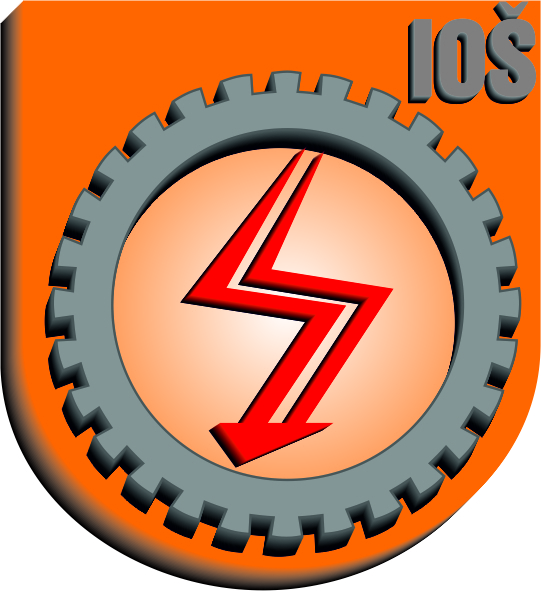      Slavonski BrodEugena Kumičića 55., 35 000 Slavonski Brod, Telefon: 035/410–542, 035/402–560, 035/402–561  Fax: 035/410–544OIB: 17534119664, e–mail: ss-slavonski-brod-504@skole.t-com.hr    URL: http:// ss-industrijsko-obrtnicka-sb.skole.hr